СМЕТА РЕМОНТА  2 комн. кв. 60м 2 в новом доме«СТАНДАРТ» www.remontperm.ru   8-91288- 33377 Пермь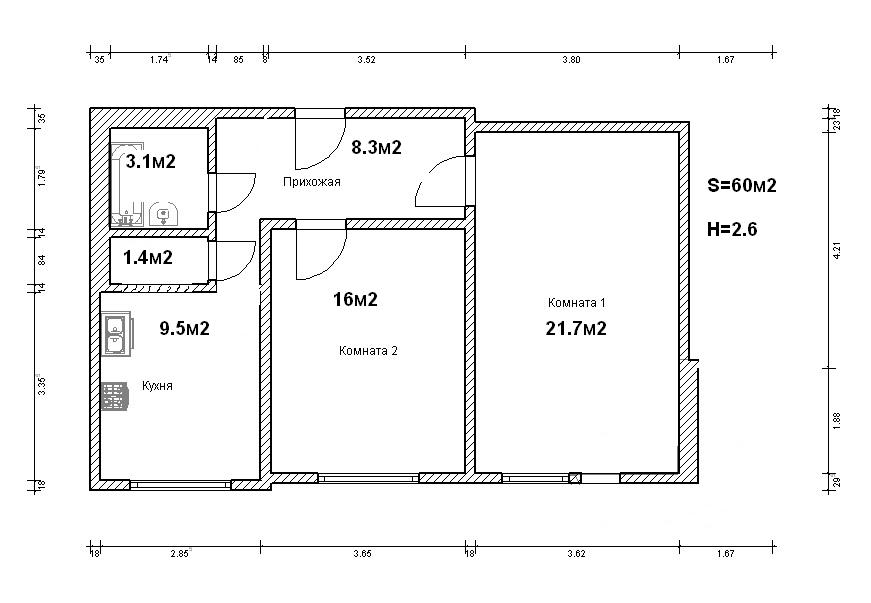 Комплексный ремонт 2х комнатной квартиры в новостройке, общей площадью 60м2.В смету включено:Стены – Выравнивание стен штукатуркой, чистовая шпаклевка в 2 слоя и наклейка обоев. В ванной комнате – идеальное выравнивание (штукатурка по маякам) и укладка кафеля.Потолок – Выравнивание потолка, чистовая шпаклевка в 2 слоя и покраска. В ванной комнате – монтаж реечного потолка и точечных светильниковПолы – Выравнивание полов самовыравнивающим раствором, настил ламината в комнате, настил линолеума в прихожей и укладка кафеля в ванной.Сантехника – Полная прокладка труб водопровода и фановых труб, установка унитаза, раковины и ванной.Электрика -  Замена старых розеток и выключателей на новыеКОМНАТА 1   21.7м2Площадь стен  42м2 , площадь потолка, пола 21.7м2СТЕНЫ  (ВИЗУАЛЬНОЕ ВЫРАВНИВАНИЕ ПОД ОБОИ)Грунтовка стен перед штукатуркой                                     39м2     по     20р          780рШтукатурка стен (визуально под правило)                       39м2     по   180р        7020рШпатлевка стен в 2 слоя под обои                                      39м2     по   140р        5460рОшкуривание стен                                                                   39м2     по     30р        1170рГрунтовка стен перед обоями                                              39м2     по     20р           780рНаклейка обоев винил, флизелин (без рисунка)             39м2     по   150р        5850р                                                                                                                      Итого:     21 060рПОЛЫ    (ВЫРАВНИВАНИЕ + ЛАМИНАТ)Грунтовка пола перед равнителем                                     21.7м2    по    20р        434рЗаливка пола равнителем                                                     21.7м2   по   160р       3472рНастил подложки под ламинат                                            21.7м2    по    30р         651рНастил ламината (прямой)                                                    21.7м2    по   150р      3255рМонтаж плинтуса ПВХ с кабельканалом                           16м/п     по     95р       1520р                                                                                                                 Итого:        9332рПОТОЛОК Грунтовка перед штукатуркой                                            21.7м2   по     20р          434рШтукатурка потолка (визуально под правило)              21.7м2   по    180р       3906рШпаклевка потолка  в 2 слоя (под покраску)                  21.7м2   по   160р       2560рОшкуривание поверхности потолка                                  21.7м2   по     40р         868рПокраска потолка в 2 слоя                                                   21.7м2   по    140р      3038р                                                                                                               Итого:        10 806р                                                                                 ИТОГО :   41 198рКОМНАТА 2  16м2Площадь стен  37м2 , площадь потолка, пола 16м2СТЕНЫ     (ВИЗУАЛЬНОЕ ВЫРАВНИВАНИЕ ПОД ОБОИ)Грунтовка стен перед штукатуркой                                     37м2     по     20р          740рШтукатурка стен (визуально под правило)                       37м2     по   180р        6660рШпатлевка стен в 2 слоя (вся плоскость)                           37м2     по   140р        5180рОшкуривание стен                                                                   37м2     по     30р        1110рГрунтовка стен перед обоями                                              37м2     по     20р           740рНаклейка обоев винил (без рисунка)                                 37м2     по   150р         5550р                                                                                                                      Итого:     19 980рПОЛЫ    (ВЫРАВНИВАНИЕ + ЛАМИНАТ)Грунтовка пола перед равнителем                                     16м2    по      20р         320рЗаливка пола равнителем                                                     16м2    по    160р       2560рНастил подложки под ламинат                                           16м2    по      30р          480рНастил ламината                                                                     16м2    по     150р       2400рМонтаж плинтуса ПВХ с кабельканалом                          14м/п   по      95р       1330р                                                                                                                  Итого:        7090рПОТОЛОК    (ВЫРАВНИВАНИЕ ПОТОЛКА + ПОКРАСКА)Грунтовка перед штукатуркой                                            16м2   по     20р           320рШтукатурка потолка (визуально под правило)              16м2   по    180р        2880рШпаклевка потолка  в 2 слоя (под покраску)                  16м2   по    160р       2560рОшкуривание поверхности потолка                                  16м2   по      40р          640рПокраска потолка в 2 слоя                                                   16м2   по    140р        2240р                                                                                                               Итого:        8640р                                                                                                                     ИТОГО :   35 710рКУХНЯ 9.5м2Площадь стен  25м2 , площадь потолка, пола 9.5м2СТЕНЫ   (ВЫРАВНИВАНИЕ + ОБОИ)Грунтовка стен перед штукатуркой                                     25м2     по     20р          500рШтукатурка стен (визуальное выравнивание)                 25м2     по   180р        4500рШпатлевка стен в 2 слоя под обои                                      25м2     по   140р         3500рОшкуривание стен                                                                    25м2     по     30р          750рГрунтовка перед обоями                                                        25м2     по      20р         500рНаклейка обоев винил (без рисунка)                                  20м2     по    150р       3000р                                                                                                                      Итого:     12 750рПОЛЫ   (НАСТИЛ ПАРКЕТНОЙ ДОСКИ)    Грунтовка перед равнителем                                             9.5м2    по      20р             190рЗаливка пола равнителем                                                   9.5м2    по    160р           1520рОбеспылевание (грунтовка)                                                9.5м2    по      20р             190рНастил подложки под доску                                               9.5м2    по      30р           285рНастил паркетной доски                                                      9.5м2    по     230р        2185рМонтаж плинтуса ПВХ с кабельканалом                          8м/п   по      95р             760р                                                                                                                   Итого:        5130р ПОТОЛОК      (НАТЯЖНОЙ ПОТОЛОК)Устройство натяжного потолка (франция)                     9.5м2     по    510р       4845р                                                                                                                Итого:         4845р                                                                                                                 ИТОГО :  22 725рПРИХОЖАЯ  8.3м2Площадь стен  21м2 , площадь потолка, пола 8.3м2СТЕНЫ    (ВЫРАВНИВАНИЕ + ОБОИ)Грунтовка стен перед штукатуркой                                      21м2     по     20р         420рШтукатурка стен (визуальное выравнивание)                  21м2     по    180р       3780рШпатлевка стен в 2 слоя под обои                                       21м2     по     140р      2940рОшкуривание стен                                                                    21м2     по       30р        630рГрунтовка стен перед обоями                                               21м2     по       20р         420рНаклейка обоев винил (с подбором рисунка)                  21м2     по     180р       3780р                                                                                                                          Итого:     11 970рПОЛЫ      (УКЛАДКА КАФЕЛЯ ПРЯМАЯ)    Грунтовка перед равнителем                                             8.3м2    по      20р            166рЗаливка пола равнителем                                                   8.3м2    по    160р           1328рГрунтовка перед кафелем                                                   8.3м2    по      20р             166рУкладка кафеля 30х30 (прямая)                                        8.3м2     по     550р          4565рЗатирка швов                                                                          8.3м2     по       80р            664р                                                                                                                 Итого:        6889р ПОТОЛОК      (НАТЯЖНОЙ ПОТОЛОК)Устройство натяжного потолка (франция)                       8.3м2     по    510р       4233р                                                                                                                Итого:         4233р                                                                                                                 ИТОГО :   23 092рТУАЛЕТ   1.5м2 Площадь стен  10м2 , площадь потолка,пола 1.5м2СТЕНЫ    Грунтовка стен перед штукатуркой                                     10м2    по     20р            200р            Установка штукатурных маяков                                           10м2    по     40р            400рШтукатурка стен по маякам (слой до 3х см)                     10м2    по   330р          3300рГрунтовка перед плиткой                                                       10м2    по     20р            200рУкладка кафеля   20х30 обычная                                          10м2    по   550р          5500рЗатирка швов   одного цвета                                                 10м2    по     80р             800р                                                                                                                      Итого:     10 400рПОЛЫ   Грунтовка перед равнителем                                             1.5м2    по      20р             30рЗаливка пола равнителем                                                   1.5м2    по    160р           240рГрунтовка перед кафелем                                                   1.5м2    по       20р            30рУкладка кафеля 30х30 (прямая)                                         1.5м2     по    550р          825рЗатирка швов                                                                           1.5м2    по        80р         120р                                                                                                                Итого:        1245р                                                                                                               ПОТОЛОКМонтаж реечного потолка (ванная, туалет до 5м2)          -----------------         2200р                                                                                                                Итого:        2200рДОПОЛНИТЕЛЬНОЗашивка задней стенки ГКЛ (трубы и коллектора)            ----------------          1000рПрорезка отверстия под люк                                          1шт      по т    250р         250рУстановка люка ПВХ (стандартного)                             1шт      по       250р         250р                                                                                                               Итого:         1500рЭЛЕКТРИКАУстановка вентилятора                                                    1шт     по   450р              450рМонтаж точечных светильников                                   2шт     по   230р             460р                                                                                                               Итого:        910р                                                                                                                        ИТОГО :  16 255рВАННАЯ 3.1м2 Площадь стен  16м2 , площадь потолка, пола 3.1м2СТЕНЫ   Грунтовка стен                                                                       16м2    по     20р            320р            Установка штукатурных маяков                                         16м2    по     40р            640рШтукатурка стен по маякам (слой до 3х см)                   16м2    по   330р          5280рГрунтовка перед плиткой                                                    16м2    по     20р             320рУкладка кафеля   20х30 обычная                                       16м2    по   550р           8800рЗатирка швов   одного цвета                                               16м2    по     80р           1280р                                                                                                                      Итого:     16 640рПОЛЫ   Грунтовка перед равнителем                                             3.1м2    по      20р            62рЗаливка пола равнителем                                                   3.1м2    по    160р          496рГрунтовка перед кафелем                                                   3.1м2    по      20р             62рУкладка кафеля 30х30 (прямая)                                         3.1м2    по    550р        1705рЗатирка швов                                                                           3.1м2    по      80р          248р                                                                                                                Итого:        2573р ПОТОЛОКМонтаж реечного потолка (ванная, туалет до 5м2)          -----------------         2200р                                                                                                               Итого:         2200рЭЛЕКТРИКАМонтаж точечных светильников                                      4шт     по   230р             920р                                                                                                              Итого:         920р                                                                                                                        ИТОГО :  22 333рСАНТЕХНИКА    Разводка сантехнических труб от стояков. (стиральная машина, смеситель в кухне, смеситель в ванной, раковина в ванной, унитаз)                                                                                             5 точек   по   1950р       9750рУстановка коллекторов  2 шт                                         2шт   по   1000р            2000рУстановка водорозеток                                                   7шт  по      250р             1750р Установка смесителей                                                     2шт   по      450р              900рУстановка раковины, умывальника                             1шт   по      600р             600рУстановка ванной стандартной (чугун)                       1шт    по   1200р           1200рУстановка сифона ванной (обвязка)                            1шт    по    350р               350рУстановка унитаза  со сборкой                                      1шт    по    800р              800р Фановые трубы замена, монтаж (малый объем)     комплекс                      1000р                                                                                                         ИТОГО :  18 350рЭЛЕКТРИКА   Демонтаж старых розеток, выключателей                      20шт    по   30р           600рУстановка розетки, выключателя, телефона                   20шт   по   180р        3600р                                                                                         ИТОГО :    4200рДВЕРИУстановка шпонированных дверей (с врезанной фурнитурой)                                                                                                    4шт   по   1500р           6000р                                                                                                          ИТОГО :    6000р                                                                                             ИТОГО:  189 863р           -10%  СКИДКА  Ремонт в новостройке     18 986р                                                              ИТОГО:   170 876р Декабрь 2009 170 876р  Х  60м2   =   2 847р м2Декабрь 2011 233 040р  Х  60м2   =   3 884р м2Приблизительная стоимость чернового материала составит от 65 000 до 85 000рЗакупка чернового материала – бесплатноОснование сметы по прайс-листу на декабрь 2009 года.www.remontperm.ru – Ремонт квартир Пермь тел: 8-91288-33377П Е Р М ЬСпециальные цены на строительные материалы и оборудование!!!